UCZYMY SIĘ NA  J.  ANGIELSKIMMIESIĄC WRZESIEŃColours: red,  orange, 	yellow, 	green, 	blue, 	purple, 	pink;Parts of body: head, shoulders, knees, toes, 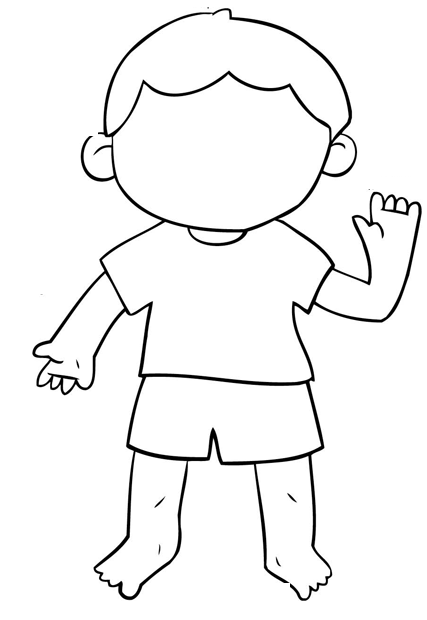  arms, hands, hair,        fingersParts of face: nose, ears, mouth, eyes, 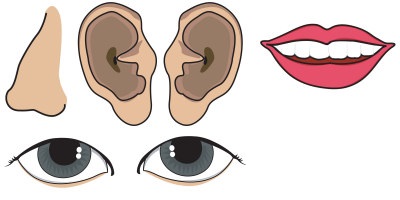 In my  classroom: 1-one, 2- two, 3- three, 4-four, 5-five, 6-six, 7-seven, 8-eight, 9-nine, 10-ten.Family: mummy, daddy, sister, brother, baby,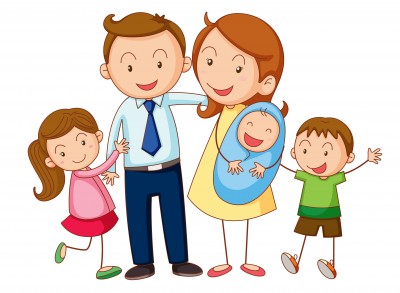 